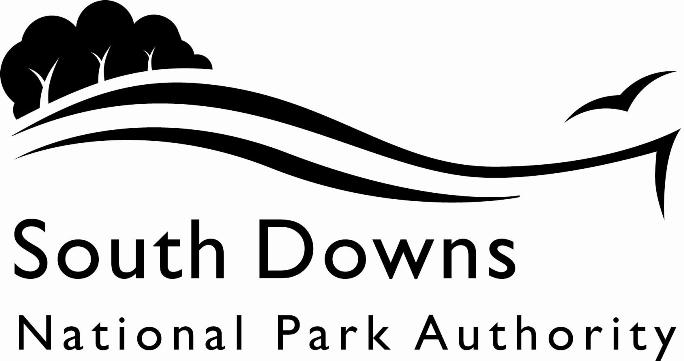 Town and Country Planning Acts 1990Planning (Listed Building and Conservation Area) Act 1990LIST OF NEW PLANNING AND OTHER APPLICATIONS, RECEIVED AND VALIDWEEKLY LIST AS AT 27 January 2020The following is a list of applications which have been received and made valid in the week shown above for the recovered areas within the South Downs National Park (Adur District Council, Arun District Council, Brighton & Hove Council, Wealden District Council, Worthing Borough Council and county applications for East Sussex, Hampshire and West Sussex County Councils), and for all “Called In” applications for the remainder of the National Park area. These will be determined by the South Downs National Park Authority.IMPORTANT NOTE:The South Downs National Park Authority has adopted the Community Infrastructure Levy Charging Schedule, which will take effect from 01 April 2017.  Applications determined after 01 April will be subject to the rates set out in the Charging Schedule (https://www.southdowns.gov.uk/planning/planning-policy/community-infrastructure-levy/).  Further information regarding whether your development is liable, or when exemptions might apply can be found on the same webpage under ‘Frequently Asked Questions’.  If you have any questions, please contact CIL@southdowns.gov.uk or tel: 01730 814810.  Want to know what’s happening in the South Downs National Park? 
Sign up to our monthly newsletter to get the latest news and views delivered to your inboxwww.southdowns.gov.uk/join-the-newsletterApplicant:		Mr & Mrs M MortonProposal:	Proposed Agricultural Grain Store, Agricultural Building and Associated Infrastructure (Inclusive of Hardstand, Attenuation Pond and Landscaping)Location:	Land South West of Woodcote Manor Cottages, Petersfield Road, Bramdean, Alresford, Hampshire, SO24 0LRGrid Ref:	461541 127832Applicant:		Mr and Mrs T WilliamsProposal:	Dormer extension to first floor bedroom and associated alterationsLocation:	Havering Cottage, 9 Michel Dene Road, East Dean, Eastbourne, East Sussex, BN20 0HPGrid Ref:	555913 98129Applicant:		National TrustProposal:	Infilling of the covered area on the South East end of the toilet block at Birling Gap to provide a 'grab and go' cafe.Location:	Birling Gap Hotel , Birling Gap Road, East Dean, BN20 0ABGrid Ref:	555383 96032Applicant:		C/o AgentProposal:	Partial change of use of ground floor within the existing dwelling to an events venue (use class D2). Surfacing works to field to the east of existing stables, resulting in the creation of a car parking area serving the venue.Location:	Findon Place , Horsham Road, Findon, BN14 0RFGrid Ref:	511720 108456Applicant:		C/o AgentProposal:	Alterations to partial change of use of the ground floor area within the existing dwelling to an events venue (use class D2), including internal works. Surfacing works to field to the east of existing stables, resulting in the creation of a car parking area serving the venue.Location:	Findon Place , Horsham Road, Findon, BN14 0RFGrid Ref:	511720 108456Applicant:		Mr & Mrs I and C WeightmanProposal:	Conversion of the buildings to a dwelling (amendment to approved scheme SDNP/19/00248/FUL)Location:	The Granary and Stables, Wolstonbury Farm, New Way Lane, Hurstpierpoint, West Sussex, BN6 9BBGrid Ref:	528514 114572Applicant:		Mr George LinehamProposal:	Fell 1 x Holm Oak south of church, (No. 3769 on plan). Poor condition, decay in lower stem, large area dead woodLocation:	Wilmington Priory , The Street, Wilmington, BN26 5SWGrid Ref:	554390 104254Applicant:		Mr Norman GillanProposal:	Replica telegraph pole with associated apparatusLocation:	Verge B2141, B2141 East Marden Road to Hill Lane, North Marden, West Sussex, Grid Ref:	480841 116257Applicant:		Mr Margo BurkiewiczProposal:	Internal Alterations and demolition of rear porch.Location:	16 Stanmer Village, Stanmer Park, Brighton, Brighton & Hove, BN1 9PZGrid Ref:	533673 109769Applicant:		Mrs Ann Ffitch-HeyesProposal:	Replacement of existing fencing either side of public bridleway passing between two horse grazing paddocks south of The Tote House, Old Racecourse, LewesLocation:	The Tote House , The Motor Road, Old Racecourse, Lewes, BN7 1URGrid Ref:	539355 111070Town and Country Planning Acts 1990Planning (Listed Building and Conservation Area) Act 1990LIST OF NEW PLANNING AND OTHER APPLICATIONS, RECEIVED AND VALIDWEEKLY LIST AS AT 27 January 2020The following is a list of applications which have been received and made valid in the week shown above. These will be determined, under an agency agreement, by Chichester District Council, unless the application is ‘called in’ by the South Downs National Park Authority for determination. Further details regarding the agency agreement can be found on the SDNPA website at www.southdowns.gov.uk.If you require any further information please contact Chichester District Council who will be dealing with the application.IMPORTANT NOTE:The South Downs National Park Authority has adopted the Community Infrastructure Levy Charging Schedule, which will take effect from 01 April 2017.  Applications determined after 01 April will be subject to the rates set out in the Charging Schedule (https://www.southdowns.gov.uk/planning/planning-policy/community-infrastructure-levy/).  Further information regarding whether your development is liable, or when exemptions might apply can be found on the same webpage under ‘Frequently Asked Questions’.  If you have any questions, please contact CIL@southdowns.gov.uk or tel: 01730 814810.  Want to know what’s happening in the South Downs National Park? 
Sign up to our monthly newsletter to get the latest news and views delivered to your inboxwww.southdowns.gov.uk/join-the-newsletterApplicant:		Mr Daniel CrandonProposal:	Replace the existing greenhouse structure and glazingLocation:	Compton House , B2146 Compton Square To The Green, Compton, PO18 9HDGrid Ref:	477555 114887Applicant:		Mr & Mrs SpearesProposal:	Demolition of existing barn. Relocation and erection of new agricultural barn.Location:	Upperfold Farm , Lickfold Road, Fernhurst, GU27 3JHGrid Ref:	491569 127098Applicant:		Ms Corinne HitchingProposal:	Erection of Greenhouse to the rear of property.Location:	6 Verdley Place, Fernhurst, GU27 3ERGrid Ref:	490338 127357Applicant:		Ms Corinne HitchingProposal:	Erection of Greenhouse to the rear of property.Location:	6 Verdley Place, Fernhurst, GU27 3ERGrid Ref:	490338 127357Applicant:		Graeme BuchanProposal:	Replacement of existing single storey annexe, with permission for business use in association of the dwelling house and located within the site curtilage - (Variation of condition 2 from planning permission SDNP/16/02925/HOUS - To include permission for the removal and deposition of soil, excavated for the foundations, to Van Common inline with the license granted by Fernhurst Parish).Council.Location:	Woodlands , Vann Common, Fernhurst, GU27 3NWGrid Ref:	489287 128971Applicant:		Mr J PepperProposal:	New access from highway and parking area to  serve residenceLocation:	22 Greatpin Croft, Fittleworth, RH20 1HXGrid Ref:	501149 119198Applicant:		Mrs Elaine MooreProposal:	Notification of intention to crown reduce by up to 1.5m on 1 no. Beech tree.Location:	Minne Cottage, Graffham Street, Graffham, Petworth, West Sussex, GU28 0NLGrid Ref:	492689 116979Applicant:		Mr George VernonProposal:	Proposed extensions and alterations.Location:	14 Guillods Cottages, Graffham, Petworth, West Sussex, GU28 0NRGrid Ref:	492823 117360Applicant:		Mr N HanburyProposal:	Replacement of detached agricultural barn.Location:	Hill Ash Farm , Hill Ash Lane, West Harting, GU31 5NYGrid Ref:	478633 121238Applicant:		Mrs WoodmanProposal:	Notification of intention to reduce height by upto 4m on 1 no. Holly tree (T1).Location:	Drovers , Pook Lane, Lavant, PO18 0AXGrid Ref:	486315 108438Applicant:		Mr & Mrs LoosemoreProposal:	Notification of intention to fell 7no. Leyland Cypress tree (T1, T3-T9) and 1 no. Monterey Cypress tree (T2).Location:	Broad Margin , Pook Lane, Lavant, PO18 0AXGrid Ref:	486360 108466Applicant:		Mrs Corinne SimpsonProposal:	Reduce height by 2m for 3 no. Leyland Cypress trees. Reduce height by 1m and reduce widths upto 0.6m (all round) on 1 no. Podocarpus Macrophyllus tree (T1), crown reduce by 1m ( (all round) on 1 no Sorbus Aucuparia tree (T2). Fell 1 no. Palm tree (T3). Reduce height upto 4m and widths by 3m on 1 no. Betula Pendula tree (T4). All trees within Area, A1 subject to MI/76/00673/TPO and MI/76/01098/TPO.Location:	24 Goodwood Close, Midhurst, West Sussex, GU29 9JGGrid Ref:	488433 120259Applicant:		Mrs Katie BarryProposal:	 Single-storey rear extension and side in-fill extension.Location:	Field House , Wheatsheaf Enclosure, Milland, GU30 7EJGrid Ref:	483867 129764Applicant:		Mrs Carol MarshallProposal:	Replacement of existing point door and the addition of a timber security gate at the side of the building in the existing alleyway.Location:	Quoinstones, High Street, Petworth, West Sussex, GU28 0AUGrid Ref:	497829 121606Applicant:		Mr Kenneth FreivokhProposal:	Open shelter for the protection of agricultural implements and tractor attachments necessary for the operation and maintenance of the alpaca farm.Location:	Mills Farm House , Mills Farm Road, Rogate, GU31 5EQGrid Ref:	482258 123455Applicant:		Mr Cemm and Mr CrossProposal:	Traditional oak framed outbuilding to replace existing workshop, greenhouse and shed for use as new workshop.Location:	Crossetts, Barlavington Lane, Sutton, Pulborough, West Sussex, RH20 1PLGrid Ref:	497941 115153Applicant:		Mr Anthony BrownProposal:	Windows replacement.Location:	Keepers Mead , River Lane, River, Tillington, GU28 9AYGrid Ref:	493966 123133Town and Country Planning Acts 1990Planning (Listed Building and Conservation Area) Act 1990LIST OF NEW PLANNING AND OTHER APPLICATIONS, RECEIVED AND VALIDWEEKLY LIST AS AT 27 January 2020The following is a list of applications which have been received and made valid in the week shown above. These will be determined, under an agency agreement, by East Hants District Council, unless the application is ‘called in’ by the South Downs National Park Authority for determination. Further details regarding the agency agreement can be found on the SDNPA website at www.southdowns.gov.uk.If you require any further information please contact by East Hants District Council who will be dealing with the application.IMPORTANT NOTE:The South Downs National Park Authority has adopted the Community Infrastructure Levy Charging Schedule, which will take effect from 01 April 2017.  Applications determined after 01 April will be subject to the rates set out in the Charging Schedule (https://www.southdowns.gov.uk/planning/planning-policy/community-infrastructure-levy/).  Further information regarding whether your development is liable, or when exemptions might apply can be found on the same webpage under ‘Frequently Asked Questions’.  If you have any questions, please contact CIL@southdowns.gov.uk or tel: 01730 814810.  Want to know what’s happening in the South Downs National Park? 
Sign up to our monthly newsletter to get the latest news and views delivered to your inboxwww.southdowns.gov.uk/join-the-newsletterApplicant:		Mr Malcolm PatrickProposal:	T1 Sycamore. Multi stemmed. Remover major deadwood. Crown lift all around to a height of 5M above  ground level. Reduce the overextended  lateral limbs to the South by  up to 2M to leave an even and flowing branchline. T2  Sycamore. Remove major deadwood and  lower order artificially supported tertiary branches in the upper canopy. Crown lift to 5M above ground level . Reduce the overextended  lateral limbs to the South by  up to 2M to leave an even and flowing branchline. T3 Sycamore.  Tree Contains a defect on the primary limb to the West.  Remove major deadwood. Crown lift to  5M above ground level.  Reduce and reshape the entire canopy by up to 2M  to leave an even and flowing branchline. T4 Sycamore with extensive basal decay. Fell to ground level. Carry out replacement planting with a 2M high container grown deciduous tree the exact species to be agreed with the LPA prior to planting. T5 Sycamore. Remove major deadwood. Crown lift to a height of 5M above ground level  removing primary limbs to the North but only secondary limbs to the South a a diameter of less than 10cm. Further removal of tertiary limbs to provide a 2M clearance from the foliage of the trees to the South.Location:	22 Leydene Park, East Meon, Petersfield, GU32 1HFGrid Ref:	467771 119110Applicant:		Master Freddie VereProposal:	Installation of a vehicular access across the existing kerb line and the existing grass verge to allow access for a disabled person.  The works also include removing a section of the existing rear hedge along the rear boundary and fitting double gates to secure the garden.Location:	23 Dellfield, Froxfield, Petersfield, GU32 1EHGrid Ref:	471466 126526Applicant:		Mr Stephen AtkinsProposal:	T1: Copper Beech adjacent driveway - lift crown to 4.5 metres, reduce height by 3 metres, leaving height of 9.5 metres and width of 9 metresT2: Copper Beech adjacent rear boundary - lift crown to 3.5 metres T3: Norway Maple near north boundary - remove treeT4: Hawthorn near house in rear garden - reduce height by 2 metres, width by 2.5 metres, leaving 3 metre height, 3 metre widthLocation:	Orchard Cottages , Vicarage Lane, Hawkley, Liss, GU33 6NFGrid Ref:	474645 129345Applicant:		Mr Robert and Zoe MacDonaldProposal:	Conversion of garage to habitable annexeLocation:	Oakshott Hanger House , Middle Oakshott Farm Lane, Hawkley, Liss, GU33 6LPGrid Ref:	473649 127735Applicant:		Mr Sinclair BeechamProposal:	Extension to car shelter by the addition of 2 additional bays and formation of first floor store and hobbies room.Location:	Lower Green Farm, Noar Hill Common Road, Hawkley, Liss, Hampshire, GU33 6NWGrid Ref:	474712 129960Applicant:		Mrs Elinor LyttonProposal:	T7 Tulip Tree - Crown lift to 4 metres by removing low branches back to main stem or shortening low hanging branches back to suitable growth point. No branches larger than 75 mm diameter to be removed. T8 Sweet Chestnut - Remove two branches growing towards and over roof of house back to parent stem (see photo) and shorten higher branches overhanging the roof back to the edge of the roofline by cutting back to a  suitable growth point. Carry out 25% crown thin to reduce canopy density including removal of damaged or crossing branches. Remove major dead wood. T11 Sweet Chestnut - Crown reduce top most branch by 2/3 to reduce weight bearing on fork which has weakness due to previously broken branch. Remove dead wood and tidy up broken branches by cutting back to main stem.Location:	Inwood, Farther Common Lane, Hill Brow, Liss, Hampshire, GU33 7QGGrid Ref:	478597 126290Applicant:		Mr Colin DuffProposal:	T4 Sweet Chestnut  - Crown reduce by 3 metres to leave finished height of 11 - 12 metres and radius of 3 - 4 metresLocation:	6 The Ridings, Liss, Hampshire, GU33 7RPGrid Ref:	478594 127552Applicant:		Mr I ThaineProposal:	T1 Conifer - Reduce height by approx 1m leaving a height of approx 4.5m. Remaining crown untouchedT2 Liquid Amber - Reduce crown height by 2m and lateral by 1.5m to leave a height of approx 4.5m and a spread of approx 4.5mT3 Bay - Reduce height by approx 3m, leaving a height of approx 5m. Remaining crown untouchedT4 Conifer - Reduce height by approx 3m, leaving a height of approx 4.5m. Remaining crown untouched.Location:	2 Weston Road, Petersfield, GU31 4JFGrid Ref:	475055 123088Applicant:		Mr AylingProposal:	Variation of Condition 2 of SDNP/18/02963/FUL to allow  substitution of plans to facilitate the replacement of the bike store with a larger workshop/storage area.Location:	Borough Hill House , 3 Borough Hill, Petersfield, GU32 3LQGrid Ref:	474148 123214Applicant:		Tesco ExpressProposal:	warehouse extension to existing store Installation and relocation of new plant (to replace and upgrade existing) and removal of 3 car parking spacesLocation:	Tesco Express, 11 Charles Street, Petersfield, Hampshire, GU32 3EJGrid Ref:	474465 123558Applicant:		Sarah HancockProposal:	Listed building consent - Addition of four dormer windows to create office roof extension. Existing roof extended with new roof light and new window in existing wall. A further small roof extension to accommodate a toilet on the top floor office space.Location:	Cedar Court , 5 College Street, Petersfield, GU31 4AEGrid Ref:	474933 123383Applicant:		Mr BurnsProposal:	Loft conversion and single storey rear extensionLocation:	12 Sussex Gardens, Petersfield, GU31 4JYGrid Ref:	474863 122962Applicant:		Mrs Vivien PikeProposal:	Replacement windowsLocation:	Lyndons, 17 St Peters Road, Petersfield, Hampshire, Grid Ref:	474723 123168Applicant:		Mr & Mrs SmithProposal:	Two storey side extension, single storey rear extension, minor internal alterations, refurbishment of ancillary outbuilding and conservation repairsLocation:	53 South Lane, Finchdean, Waterlooville, PO8 0AUGrid Ref:	473783 112707Applicant:		Mr & Mrs SmithProposal:	Listed Building - Two storey side extension, single storey rear extension, minor internal alterations, refurbishment of ancillary outbuilding and conservation repairsLocation:	53 South Lane, Finchdean, Waterlooville, PO8 0AUGrid Ref:	473783 112707Applicant:		Mr & Mrs A LandProposal:	Replacement dwelling (revised proposal), driveway and altered accessLocation:	Longbourne , Lythe Lane, Steep, Petersfield, GU32 1AUGrid Ref:	472371 124508Applicant:		Mr & Mrs J BarnardProposal:	Pool house following demolition of outbuildingLocation:	Garden Hill , Ashford Lane, Steep, Petersfield, GU32 1ADGrid Ref:	473976 126020Town and Country Planning Acts 1990Planning (Listed Building and Conservation Area) Act 1990LIST OF NEW PLANNING AND OTHER APPLICATIONS, RECEIVED AND VALIDWEEKLY LIST AS AT 27 January 2020The following is a list of applications which have been received and made valid in the week shown above. These will be determined, under an agency agreement, by Horsham District Council, unless the application is ‘called in’ by the South Downs National Park Authority for determination. Further details regarding the agency agreement can be found on the SDNPA website at www.southdowns.gov.uk.If you require any further information please contact by Horsham District Council who will be dealing with the application.IMPORTANT NOTE:The South Downs National Park Authority has adopted the Community Infrastructure Levy Charging Schedule, which will take effect from 01 April 2017.  Applications determined after 01 April will be subject to the rates set out in the Charging Schedule (https://www.southdowns.gov.uk/planning/planning-policy/community-infrastructure-levy/).  Further information regarding whether your development is liable, or when exemptions might apply can be found on the same webpage under ‘Frequently Asked Questions’.  If you have any questions, please contact CIL@southdowns.gov.uk or tel: 01730 814810.  Want to know what’s happening in the South Downs National Park? 
Sign up to our monthly newsletter to get the latest news and views delivered to your inboxwww.southdowns.gov.uk/join-the-newsletterApplicant:		Mr and Mrs KirkProposal:	Conversion of loft into habitable living space with the installation of roof lights and a dormer to north east elevation. Erection of a two storey rear extensionLocation:	7 Shoreham Road, Upper Beeding, BN44 3TNGrid Ref:	519642 110050IMPORTANT NOTE: This application is liable for Community Infrastructure Levy and associated details will require to be recorded on the Local Land Charges Register. If you require any additional information regarding this, please contact CIL@southdowns.gov.uk or tel: 01730 814810.Town and Country Planning Acts 1990Planning (Listed Building and Conservation Area) Act 1990LIST OF NEW PLANNING AND OTHER APPLICATIONS, RECEIVED AND VALIDWEEKLY LIST AS AT 27 January 2020The following is a list of applications which have been received and made valid in the week shown above. These will be determined, under an agency agreement, by Lewes District Council, unless the application is ‘called in’ by the South Downs National Park Authority for determination. Further details regarding the agency agreement can be found on the SDNPA website at www.southdowns.gov.uk.If you require any further information please contact by Lewes District Council who will be dealing with the application.IMPORTANT NOTE:The South Downs National Park Authority has adopted the Community Infrastructure Levy Charging Schedule, which will take effect from 01 April 2017.  Applications determined after 01 April will be subject to the rates set out in the Charging Schedule (https://www.southdowns.gov.uk/planning/planning-policy/community-infrastructure-levy/).  Further information regarding whether your development is liable, or when exemptions might apply can be found on the same webpage under ‘Frequently Asked Questions’.  If you have any questions, please contact CIL@southdowns.gov.uk or tel: 01730 814810.  Want to know what’s happening in the South Downs National Park? 
Sign up to our monthly newsletter to get the latest news and views delivered to your inboxwww.southdowns.gov.uk/join-the-newsletterApplicant:		Mr Jeremy MeadProposal:	Alterations to front porch and balcony above, single storey side extension, removal of conservatory and erection of two storey rear extensionLocation:	32 Shirleys, Ditchling, BN6 8UDGrid Ref:	533293 114493Applicant:		Mr & Mrs MayProposal:	Remodelling to form a two-storey dwelling with single storey rear extension, two-storey side extension, raising the ridge to create a first floor and demolition of existing detached garageLocation:	26 Shirleys, Ditchling, Hassocks, East Sussex, BN6 8UDGrid Ref:	533272 114548Applicant:		Mr & Mrs KyriakidisProposal:	Conversion of existing double garage to residential living accommodation as part of existing residential property. Garage door removed to be replaced by new brickwork and timber windows to match existing. Small bathroom window added to rear of garage to match existing. Finish and pane size of new windows to match existing windows. Division of internal space with new stud walls to create living spaces.Location:	59 North End, Ditchling, BN6 8TEGrid Ref:	532571 115797Applicant:		Ms G HamerProposal:	T1 Large Sycamore tree Remove, T2 Goat Willow  Pollard, T3 Walnut Remove   Location:	14 Talbot Terrace, Lewes, East Sussex, BN7 2DSGrid Ref:	541343 110336Applicant:		Mr Tim LakerProposal:	Installation of solar panels to flat roofLocation:	Lewes Ymca, Westgate Street, Lewes, East Sussex, BN7 1YRGrid Ref:	541241 110022Applicant:		Mr G SlaterProposal:	Proposed two story side extension and loft conversionLocation:	77 Valence Road, Lewes, East Sussex, BN7 1SJGrid Ref:	540552 110241Applicant:		Ms Nicki MyersProposal:	Replace 10no aluminium single glazed windows with aluminium double glazed windows. Replace sliding door to the rear with an aluminium pair of double glazed French windows with 2 horizontal bars. Repaint the front door and associated frame, door and frame of bin cupboard and door and frame of electricity meterLocation:	21 Waterloo Place, Lewes, BN7 2PPGrid Ref:	541714 110349Applicant:		Mrs Jean BarrettProposal:	Bay Laurel - Fell / Dismantle - It has basal decay (Fungi), it is very large and potentially dangerous. Replant with a holy tree in the same position.Location:	17 Keere Street, Lewes, BN7 1TYGrid Ref:	541271 109872Applicant:		Mr & Mrs EllisProposal:	New timber fence and gate to garden yard (Listed Building Consent applied for SDNP/20/00236/LIS)Location:	Green Passage House , 49C Cliffe High Street, Lewes, BN7 2ANGrid Ref:	542032 110214Applicant:		Mr & Mrs EllisProposal:	New timber fence and gate to garden yard (Householder application SDNP/20/00235/HOUS)Location:	Green Passage House , 49C Cliffe High Street, Lewes, BN7 2ANGrid Ref:	542032 110214Applicant:		Ms J MorleyProposal:	Insertion of new windows to north and east elevations, bathroom in roof void, internal alterations and reconfigure fenestration to north and east elevationsLocation:	13 Cockshut Road, Lewes, East Sussex, BN7 1JHGrid Ref:	541288 109585Applicant:		BoydProposal:	Section 73A retrospective application for the variation of condition 1 (plans) relating to planning approval SDNP/17/06391/FULLocation:	The Workshop , Pipe Passage, Lewes, BN7 1YGGrid Ref:	541278 110023Applicant:		Ms Julia WaterlowProposal:	Replacement of four roof lightsLocation:	Flat 11  The Maltings Barn, Foundry Lane, Lewes, East Sussex, BN7 2ASGrid Ref:	542049 110173Applicant:		Ms Julia WaterlowProposal:	Replacement of four roof lightsLocation:	Maltings Barn, Flat 11 , Foundry Lane, Lewes, BN7 2ASGrid Ref:	542049 110173Applicant:		Mrs W BarkerProposal:	Conversion of existing outbuildings to provide additional residential accommodation for use by owners and occupiers of host propertyLocation:	The Old Post Office, The Street, Piddinghoe, Newhaven, East Sussex, BN9 9AWGrid Ref:	543508 103007Applicant:		Mrs W BarkerProposal:	Conversion of existing outbuildings to provide additional residential accommodation for use by owners and occupiers of host propertyLocation:	The Old Post Office, The Street, Piddinghoe, Newhaven, East Sussex, BN9 9AWGrid Ref:	543508 103007Applicant:		Vicky BreenProposal:	New bi-folding doors to north and west elevations and internal alterationsLocation:	Drews Farmhouse , Plumpton Lane, Plumpton, BN7 3AJGrid Ref:	536253 113971Applicant:		Mr David ThompsonProposal:	Demolition of garden outbuildingLocation:	Pear Tree Cottage , The Street, Rodmell, BN7 3HGGrid Ref:	542016 106395Applicant:		Mr & Mrs K.P. ArdaghProposal:	Minor alternations on the 1st floor to the property to enlarge one en-suite and to insert a door to facilitate access to another en-suiteAt 'A' block up doorway and make good to match existing wall.At 'B' create opening into bathroom 3 from bedroom 1. Reuse door from DF 7 (Existing Drawing) to match other existing doors.At 'C' enlarge ensuite to accommodate larger shower.Location:	Middleton Manor , Lewes Road, Westmeston, BN6 8RLGrid Ref:	534501 114046Applicant:		Melissa AtkinProposal:	Replacement of HV and LV polesLocation:	Street Record, Lewes Road, Westmeston, East SussexGrid Ref:	533603 114840Town and Country Planning Acts 1990Planning (Listed Building and Conservation Area) Act 1990LIST OF NEW PLANNING AND OTHER APPLICATIONS, RECEIVED AND VALIDWEEKLY LIST AS AT 27 January 2020The following is a list of applications which have been received and made valid in the week shown above. These will be determined, under an agency agreement, by Winchester District Council, unless the application is ‘called in’ by the South Downs National Park Authority for determination. Further details regarding the agency agreement can be found on the SDNPA website at www.southdowns.gov.uk.If you require any further information please contact by Winchester District Council who will be dealing with the application.IMPORTANT NOTE:The South Downs National Park Authority has adopted the Community Infrastructure Levy Charging Schedule, which will take effect from 01 April 2017.  Applications determined after 01 April will be subject to the rates set out in the Charging Schedule (https://www.southdowns.gov.uk/planning/planning-policy/community-infrastructure-levy/).  Further information regarding whether your development is liable, or when exemptions might apply can be found on the same webpage under ‘Frequently Asked Questions’.  If you have any questions, please contact CIL@southdowns.gov.uk or tel: 01730 814810.  Want to know what’s happening in the South Downs National Park? 
Sign up to our monthly newsletter to get the latest news and views delivered to your inboxwww.southdowns.gov.uk/join-the-newsletterApplicant:		Mr & Mrs S BedfordProposal:	Single Storey Rear ExtensionLocation:	6 The Butts , Warnford Road, Corhampton, SO32 3NDGrid Ref:	461225 120610Applicant:		Mr & Mrs GobleProposal:	Two storey side extension and new front porch.Location:	Meon Way , Northend Lane, Droxford, SO32 3QNGrid Ref:	460449 118623Applicant:		Mr & Mrs Jeremy & Francesca PennantProposal:	New Victorian style greenhouse and associated landscaping within the curtilage of a Grade II Listed Barn.Location:	Hook Vinney , West Street, Hambledon, PO7 4QLGrid Ref:	464086 114071Applicant:		Mr John BoltonProposal:	T1 Yew, crown reduction of 30%.  Outgrown the garden over time. T2 Ash - Fell. The Ash is showing signs of dieback and needs felling before it becomes dangerous and more difficult to fell.Location:	7 The Terrace , Green Lane, Hambledon, PO7 4STGrid Ref:	464246 115029Applicant:		Mr GuyProposal:	T1 Lime tree. Fell.Location:	Park House , East Street, Hambledon, PO7 4SBGrid Ref:	465554 116018Applicant:		Mr & Mrs OdellProposal:	Rear single storey oak framed extension.  This is a modification of the extension permitted by application 15/00080/HOUS which is current. Remodelling and conversion of the existing double garage to provide playroom, home study and store area.Location:	Chapel Cottage , Chapel Lane, Easton, SO21 1ENGrid Ref:	451070 132009Applicant:		Mr and Mrs N  A Smith  Karran-SmithProposal:	Insertion of a door within an existing window opening.Location:	Martyr Worthy Place, Bridgets Lane, Martyr Worthy, Hampshire, SO21 1AWGrid Ref:	451718 132956Applicant:		Mr Guy GreenProposal:	T1 Ash - reduce by up to 30%, lowering height by up to 4m.  Not visible to the public and has grown too tall for locationLocation:	Woodbury, Lower Chilland Lane, Martyr Worthy, Winchester, Hampshire, SO21 1EBGrid Ref:	452362 132737Applicant:		Lady BellamyProposal:	T1 and T2 - Yew Trees - Remove because roots plates have been lifted due to wind damage and are leaning against a wall.Location:	Twyford Lodge , Church Lane, Twyford, SO21 1NTGrid Ref:	448086 125399Applicant:		Mr Nick BrownProposal:	T1: Horse Chestnut- Remove deadwood and tidy storm damaged stubs throughout canopy.  T2: Horse Chestnut- 3-4m reduction on long limb extending toward tennis court.T3: Beech- 2m reduction on lower limbs extending toward tennis court.T4: Horse Chestnut- 2m reduction on limb extending toward tennis court.T5: Ash- Remove two stems with heavy lean towards tennis courts.Location:	Elms House, Finches Lane, Twyford, Winchester, Hampshire, SO21 1QFGrid Ref:	447831 124553Applicant:		Upham Parish Council c/o clerk to the Council Anne Collin...Proposal:	Sycamores T1 to T7 shown on attached plan. fell because trees have grown from seedlings and are causing damage to and threat of collapse to existing historic wall. Replace with 2 no native species trees (species TBA ) set a distance of 5m from the wall.Location:	Village Pond Enclosure, Church Street, Upham, HampshireGrid Ref:	454048 120541Applicant:		Mr JacobsProposal:	Erection of a free-standing greenhouseLocation:	The Cedars , Doctors Lane, West Meon, GU32 1LRGrid Ref:	464365 124172Applicant:		Miss Libby ArnettProposal:	T1 yew tree to be reduced laterally by up to 2-3m on the east side due to excessive shading and growth to the clients side.Location:	Mill Stream Cottage , High Street, West Meon, GU32 1LJGrid Ref:	464181 124030SDNPA (Called In Applications)SDNPA (Called In Applications)SDNPA (Called In Applications)SDNPA (Called In Applications)Team: SDNPA Western Area TeamTeam: SDNPA Western Area TeamTeam: SDNPA Western Area TeamTeam: SDNPA Western Area Team Parish: Bramdean & Hinton Ampner Parish CouncilWard:Upper Meon Valley WardCase No:SDNP/19/06035/FULSDNP/19/06035/FULSDNP/19/06035/FULType:Full ApplicationFull ApplicationFull Application Date Valid:21 January 2020Decision due:21 April 2020Case Officer:Heather LealanHeather LealanHeather LealanSDNPA (Wealden District area)SDNPA (Wealden District area)SDNPA (Wealden District area)SDNPA (Wealden District area)Team: SDNPA Eastern Area TeamTeam: SDNPA Eastern Area TeamTeam: SDNPA Eastern Area TeamTeam: SDNPA Eastern Area Team Parish: East Dean and Friston Parish CouncilWard:East Dean WardCase No:SDNP/20/00249/HOUSSDNP/20/00249/HOUSSDNP/20/00249/HOUSType:HouseholderHouseholderHouseholder Date Valid:20 January 2020Decision due:16 March 2020Case Officer:Adam DuncombeAdam DuncombeAdam DuncombeSDNPA (Wealden District area)SDNPA (Wealden District area)SDNPA (Wealden District area)SDNPA (Wealden District area)Team: SDNPA Eastern Area TeamTeam: SDNPA Eastern Area TeamTeam: SDNPA Eastern Area TeamTeam: SDNPA Eastern Area Team Parish: East Dean and Friston Parish CouncilWard:East Dean WardCase No:SDNP/20/00264/FULSDNP/20/00264/FULSDNP/20/00264/FULType:Full ApplicationFull ApplicationFull Application Date Valid:24 January 2020Decision due:20 March 2020Case Officer:Adam DuncombeAdam DuncombeAdam DuncombeSDNPA (Arun District area)SDNPA (Arun District area)SDNPA (Arun District area)SDNPA (Arun District area)Team: SDNPA Western Area TeamTeam: SDNPA Western Area TeamTeam: SDNPA Western Area TeamTeam: SDNPA Western Area Team Parish: Findon Parish CouncilWard:Findon WardCase No:SDNP/19/05999/FULSDNP/19/05999/FULSDNP/19/05999/FULType:Full ApplicationFull ApplicationFull Application Date Valid:21 January 2020Decision due:17 March 2020Case Officer:Rafa Grosso MacphersonRafa Grosso MacphersonRafa Grosso MacphersonSDNPA (Arun District area)SDNPA (Arun District area)SDNPA (Arun District area)SDNPA (Arun District area)Team: SDNPA Western Area TeamTeam: SDNPA Western Area TeamTeam: SDNPA Western Area TeamTeam: SDNPA Western Area Team Parish: Findon Parish CouncilWard:Findon WardCase No:SDNP/19/06000/LISSDNP/19/06000/LISSDNP/19/06000/LISType:Listed BuildingListed BuildingListed Building Date Valid:21 January 2020Decision due:17 March 2020Case Officer:Rafa Grosso MacphersonRafa Grosso MacphersonRafa Grosso MacphersonSDNPA (Mid Sussex District area)SDNPA (Mid Sussex District area)SDNPA (Mid Sussex District area)SDNPA (Mid Sussex District area)Team: SDNPA Eastern Area TeamTeam: SDNPA Eastern Area TeamTeam: SDNPA Eastern Area TeamTeam: SDNPA Eastern Area Team Parish: Hurstpierpoint and Sayers Common ParishWard:Hurstpierpoint And Downs WardCase No:SDNP/20/00214/FULSDNP/20/00214/FULSDNP/20/00214/FULType:Full ApplicationFull ApplicationFull Application Date Valid:17 January 2020Decision due:13 March 2020Case Officer:Katie SharpKatie SharpKatie SharpSDNPA (Wealden District area)SDNPA (Wealden District area)SDNPA (Wealden District area)SDNPA (Wealden District area)Team: SDNPA Eastern Area TeamTeam: SDNPA Eastern Area TeamTeam: SDNPA Eastern Area TeamTeam: SDNPA Eastern Area Team Parish: Long Man Parish CouncilWard:East Dean WardCase No:SDNP/20/00305/TCASDNP/20/00305/TCASDNP/20/00305/TCAType:Tree in a Conservation AreaTree in a Conservation AreaTree in a Conservation Area Date Valid:24 January 2020Decision due:6 March 2020Case Officer:Adam DuncombeAdam DuncombeAdam DuncombeSDNPA (Called In Applications)SDNPA (Called In Applications)SDNPA (Called In Applications)SDNPA (Called In Applications)Team: SDNPA Western Area TeamTeam: SDNPA Western Area TeamTeam: SDNPA Western Area TeamTeam: SDNPA Western Area Team Parish: Marden Parish MeetingWard:Case No:SDNP/20/00287/PA16SDNP/20/00287/PA16SDNP/20/00287/PA16Type:Prior Approval TelecommunicationsPrior Approval TelecommunicationsPrior Approval Telecommunications Date Valid:22 January 2020Decision due:17 March 2020Case Officer:Rafa Grosso MacphersonRafa Grosso MacphersonRafa Grosso MacphersonSDNPA (Brighton and Hove Council area)SDNPA (Brighton and Hove Council area)SDNPA (Brighton and Hove Council area)SDNPA (Brighton and Hove Council area)Team: SDNPA Eastern Area TeamTeam: SDNPA Eastern Area TeamTeam: SDNPA Eastern Area TeamTeam: SDNPA Eastern Area Team Parish: Non Civil ParishWard:Hollingdean And Stanmer WardCase No:SDNP/20/00216/LISSDNP/20/00216/LISSDNP/20/00216/LISType:Listed BuildingListed BuildingListed Building Date Valid:22 January 2020Decision due:18 March 2020Case Officer:Adam DuncombeAdam DuncombeAdam DuncombeSDNPA (Called In Applications)SDNPA (Called In Applications)SDNPA (Called In Applications)SDNPA (Called In Applications)Team: SDNPA Eastern Area TeamTeam: SDNPA Eastern Area TeamTeam: SDNPA Eastern Area TeamTeam: SDNPA Eastern Area Team Parish: St. Ann (Without) Parish MeetingWard:Kingston WardCase No:SDNP/20/00255/FULSDNP/20/00255/FULSDNP/20/00255/FULType:Full ApplicationFull ApplicationFull Application Date Valid:24 January 2020Decision due:20 March 2020Case Officer:Jack TrevelyanJack TrevelyanJack TrevelyanChichester District CouncilChichester District CouncilChichester District CouncilChichester District CouncilTeam: Chichester DC DM teamTeam: Chichester DC DM teamTeam: Chichester DC DM teamTeam: Chichester DC DM team Parish: Compton Parish CouncilWard:Westbourne Ward CHCase No:SDNP/20/00252/LISSDNP/20/00252/LISSDNP/20/00252/LISType:Listed BuildingListed BuildingListed Building Date Valid:20 January 2020Decision due:16 March 2020Case Officer:Piotr KulikPiotr KulikPiotr KulikChichester District CouncilChichester District CouncilChichester District CouncilChichester District CouncilTeam: Chichester DC DM teamTeam: Chichester DC DM teamTeam: Chichester DC DM teamTeam: Chichester DC DM team Parish: Fernhurst Parish CouncilWard:Fernhurst Ward CHCase No:SDNP/19/05929/FULSDNP/19/05929/FULSDNP/19/05929/FULType:Full ApplicationFull ApplicationFull Application Date Valid:15 January 2020Decision due:11 March 2020Case Officer:Piotr KulikPiotr KulikPiotr KulikChichester District CouncilChichester District CouncilChichester District CouncilChichester District CouncilTeam: Chichester DC DM teamTeam: Chichester DC DM teamTeam: Chichester DC DM teamTeam: Chichester DC DM team Parish: Fernhurst Parish CouncilWard:Fernhurst Ward CHCase No:SDNP/20/00078/HOUSSDNP/20/00078/HOUSSDNP/20/00078/HOUSType:HouseholderHouseholderHouseholder Date Valid:21 January 2020Decision due:17 March 2020Case Officer:Piotr KulikPiotr KulikPiotr KulikChichester District CouncilChichester District CouncilChichester District CouncilChichester District CouncilTeam: Chichester DC DM teamTeam: Chichester DC DM teamTeam: Chichester DC DM teamTeam: Chichester DC DM team Parish: Fernhurst Parish CouncilWard:Fernhurst Ward CHCase No:SDNP/20/00079/LISSDNP/20/00079/LISSDNP/20/00079/LISType:Listed BuildingListed BuildingListed Building Date Valid:21 January 2020Decision due:17 March 2020Case Officer:Piotr KulikPiotr KulikPiotr KulikChichester District CouncilChichester District CouncilChichester District CouncilChichester District CouncilTeam: Chichester DC DM teamTeam: Chichester DC DM teamTeam: Chichester DC DM teamTeam: Chichester DC DM team Parish: Fernhurst Parish CouncilWard:Fernhurst Ward CHCase No:SDNP/20/00139/CNDSDNP/20/00139/CNDSDNP/20/00139/CNDType:Removal or Variation of a ConditionRemoval or Variation of a ConditionRemoval or Variation of a Condition Date Valid:22 January 2020Decision due:18 March 2020Case Officer:Piotr KulikPiotr KulikPiotr KulikChichester District CouncilChichester District CouncilChichester District CouncilChichester District CouncilTeam: Chichester DC DM teamTeam: Chichester DC DM teamTeam: Chichester DC DM teamTeam: Chichester DC DM team Parish: Fittleworth Parish CouncilWard:Case No:SDNP/19/05636/HOUSSDNP/19/05636/HOUSSDNP/19/05636/HOUSType:HouseholderHouseholderHouseholder Date Valid:16 January 2020Decision due:12 March 2020Case Officer:Beverley StubbingtonBeverley StubbingtonBeverley StubbingtonChichester District CouncilChichester District CouncilChichester District CouncilChichester District CouncilTeam: Chichester DC DM teamTeam: Chichester DC DM teamTeam: Chichester DC DM teamTeam: Chichester DC DM team Parish: Graffham Parish CouncilWard:Fittleworth Ward CHCase No:SDNP/20/00285/TCASDNP/20/00285/TCASDNP/20/00285/TCAType:Tree in a Conservation AreaTree in a Conservation AreaTree in a Conservation Area Date Valid:17 January 2020Decision due:28 February 2020Case Officer:Henry WhitbyHenry WhitbyHenry WhitbyChichester District CouncilChichester District CouncilChichester District CouncilChichester District CouncilTeam: Chichester DC DM teamTeam: Chichester DC DM teamTeam: Chichester DC DM teamTeam: Chichester DC DM team Parish: Graffham Parish CouncilWard:Case No:SDNP/20/00003/HOUSSDNP/20/00003/HOUSSDNP/20/00003/HOUSType:HouseholderHouseholderHouseholder Date Valid:21 January 2020Decision due:17 March 2020Case Officer:Beverley StubbingtonBeverley StubbingtonBeverley StubbingtonChichester District CouncilChichester District CouncilChichester District CouncilChichester District CouncilTeam: Chichester DC DM teamTeam: Chichester DC DM teamTeam: Chichester DC DM teamTeam: Chichester DC DM team Parish: Harting Parish CouncilWard:Harting Ward CHCase No:SDNP/20/00181/FULSDNP/20/00181/FULSDNP/20/00181/FULType:Full ApplicationFull ApplicationFull Application Date Valid:16 January 2020Decision due:12 March 2020Case Officer:Louise KentLouise KentLouise KentChichester District CouncilChichester District CouncilChichester District CouncilChichester District CouncilTeam: Chichester DC DM teamTeam: Chichester DC DM teamTeam: Chichester DC DM teamTeam: Chichester DC DM team Parish: Lavant Parish CouncilWard:Lavant Ward CHCase No:SDNP/20/00101/TCASDNP/20/00101/TCASDNP/20/00101/TCAType:Tree in a Conservation AreaTree in a Conservation AreaTree in a Conservation Area Date Valid:15 January 2020Decision due:26 February 2020Case Officer:Henry WhitbyHenry WhitbyHenry WhitbyChichester District CouncilChichester District CouncilChichester District CouncilChichester District CouncilTeam: Chichester DC DM teamTeam: Chichester DC DM teamTeam: Chichester DC DM teamTeam: Chichester DC DM team Parish: Lavant Parish CouncilWard:Lavant Ward CHCase No:SDNP/20/00102/TCASDNP/20/00102/TCASDNP/20/00102/TCAType:Tree in a Conservation AreaTree in a Conservation AreaTree in a Conservation Area Date Valid:15 January 2020Decision due:26 February 2020Case Officer:Henry WhitbyHenry WhitbyHenry WhitbyChichester District CouncilChichester District CouncilChichester District CouncilChichester District CouncilTeam: Chichester DC DM teamTeam: Chichester DC DM teamTeam: Chichester DC DM teamTeam: Chichester DC DM team Parish: Midhurst Town CouncilWard:Midhurst War CHCase No:SDNP/20/00281/TPOSDNP/20/00281/TPOSDNP/20/00281/TPOType:Tree Preservation OrderTree Preservation OrderTree Preservation Order Date Valid:20 January 2020Decision due:16 March 2020Case Officer:Henry WhitbyHenry WhitbyHenry WhitbyChichester District CouncilChichester District CouncilChichester District CouncilChichester District CouncilTeam: Chichester DC DM teamTeam: Chichester DC DM teamTeam: Chichester DC DM teamTeam: Chichester DC DM team Parish: Milland Parish CouncilWard:Fernhurst Ward CHCase No:SDNP/19/06108/HOUSSDNP/19/06108/HOUSSDNP/19/06108/HOUSType:HouseholderHouseholderHouseholder Date Valid:23 January 2020Decision due:19 March 2020Case Officer:Piotr KulikPiotr KulikPiotr KulikChichester District CouncilChichester District CouncilChichester District CouncilChichester District CouncilTeam: Chichester DC DM teamTeam: Chichester DC DM teamTeam: Chichester DC DM teamTeam: Chichester DC DM team Parish: Petworth Town CouncilWard:Petworth Ward CHCase No:SDNP/19/05365/LISSDNP/19/05365/LISSDNP/19/05365/LISType:Listed BuildingListed BuildingListed Building Date Valid:27 January 2020Decision due:23 March 2020Case Officer:Beverley StubbingtonBeverley StubbingtonBeverley StubbingtonChichester District CouncilChichester District CouncilChichester District CouncilChichester District CouncilTeam: Chichester DC DM teamTeam: Chichester DC DM teamTeam: Chichester DC DM teamTeam: Chichester DC DM team Parish: Rogate Parish CouncilWard:Harting Ward CHCase No:SDNP/20/00099/FULSDNP/20/00099/FULSDNP/20/00099/FULType:Full ApplicationFull ApplicationFull Application Date Valid:17 January 2020Decision due:13 March 2020Case Officer:Louise KentLouise KentLouise KentChichester District CouncilChichester District CouncilChichester District CouncilChichester District CouncilTeam: Chichester DC DM teamTeam: Chichester DC DM teamTeam: Chichester DC DM teamTeam: Chichester DC DM team Parish: Sutton & Barlavington Parish CouncilWard:Fittleworth Ward CHCase No:SDNP/19/06118/HOUSSDNP/19/06118/HOUSSDNP/19/06118/HOUSType:HouseholderHouseholderHouseholder Date Valid:22 January 2020Decision due:18 March 2020Case Officer:Jenna ShoreJenna ShoreJenna ShoreChichester District CouncilChichester District CouncilChichester District CouncilChichester District CouncilTeam: Chichester DC DM teamTeam: Chichester DC DM teamTeam: Chichester DC DM teamTeam: Chichester DC DM team Parish: Tillington Parish CouncilWard:Petworth Ward CHCase No:SDNP/20/00113/HOUSSDNP/20/00113/HOUSSDNP/20/00113/HOUSType:HouseholderHouseholderHouseholder Date Valid:21 January 2020Decision due:17 March 2020Case Officer:Beverley StubbingtonBeverley StubbingtonBeverley StubbingtonEast Hampshire District CouncilEast Hampshire District CouncilEast Hampshire District CouncilEast Hampshire District CouncilTeam: East Hants DM teamTeam: East Hants DM teamTeam: East Hants DM teamTeam: East Hants DM team Parish: East Meon Parish CouncilWard:Buriton & East Meon WardCase No:SDNP/20/00269/TPOSDNP/20/00269/TPOSDNP/20/00269/TPOType:Tree Preservation OrderTree Preservation OrderTree Preservation Order Date Valid:22 January 2020Decision due:18 March 2020Case Officer:Adele PoultonAdele PoultonAdele PoultonEast Hampshire District CouncilEast Hampshire District CouncilEast Hampshire District CouncilEast Hampshire District CouncilTeam: East Hants DM teamTeam: East Hants DM teamTeam: East Hants DM teamTeam: East Hants DM team Parish: Froxfield and Privett Parish CouncilWard:Froxfield, Sheet & Steep WardCase No:SDNP/19/05832/FULSDNP/19/05832/FULSDNP/19/05832/FULType:Full ApplicationFull ApplicationFull Application Date Valid:21 January 2020Decision due:17 March 2020Case Officer:Bernie BeckettBernie BeckettBernie BeckettEast Hampshire District CouncilEast Hampshire District CouncilEast Hampshire District CouncilEast Hampshire District CouncilTeam: East Hants DM teamTeam: East Hants DM teamTeam: East Hants DM teamTeam: East Hants DM team Parish: Hawkley Parish CouncilWard:Ropley, Hawkley & Hangers WardCase No:SDNP/20/00247/TCASDNP/20/00247/TCASDNP/20/00247/TCAType:Tree in a Conservation AreaTree in a Conservation AreaTree in a Conservation Area Date Valid:21 January 2020Decision due:3 March 2020Case Officer:Adele PoultonAdele PoultonAdele PoultonEast Hampshire District CouncilEast Hampshire District CouncilEast Hampshire District CouncilEast Hampshire District CouncilTeam: East Hants DM teamTeam: East Hants DM teamTeam: East Hants DM teamTeam: East Hants DM team Parish: Hawkley Parish CouncilWard:Ropley, Hawkley & Hangers WardCase No:SDNP/20/00047/HOUSSDNP/20/00047/HOUSSDNP/20/00047/HOUSType:HouseholderHouseholderHouseholder Date Valid:22 January 2020Decision due:18 March 2020Case Officer:Danielle HallDanielle HallDanielle HallEast Hampshire District CouncilEast Hampshire District CouncilEast Hampshire District CouncilEast Hampshire District CouncilTeam: East Hants DM teamTeam: East Hants DM teamTeam: East Hants DM teamTeam: East Hants DM team Parish: Hawkley Parish CouncilWard:Ropley, Hawkley & Hangers WardCase No:SDNP/19/06139/HOUSSDNP/19/06139/HOUSSDNP/19/06139/HOUSType:HouseholderHouseholderHouseholder Date Valid:23 January 2020Decision due:19 March 2020Case Officer:Ashton CarruthersAshton CarruthersAshton CarruthersEast Hampshire District CouncilEast Hampshire District CouncilEast Hampshire District CouncilEast Hampshire District CouncilTeam: East Hants DM teamTeam: East Hants DM teamTeam: East Hants DM teamTeam: East Hants DM team Parish: Liss Parish CouncilWard:Liss WardCase No:SDNP/20/00208/TPOSDNP/20/00208/TPOSDNP/20/00208/TPOType:Tree Preservation OrderTree Preservation OrderTree Preservation Order Date Valid:16 January 2020Decision due:12 March 2020Case Officer:Adele PoultonAdele PoultonAdele PoultonEast Hampshire District CouncilEast Hampshire District CouncilEast Hampshire District CouncilEast Hampshire District CouncilTeam: East Hants DM teamTeam: East Hants DM teamTeam: East Hants DM teamTeam: East Hants DM team Parish: Liss Parish CouncilWard:Liss WardCase No:SDNP/20/00207/TPOSDNP/20/00207/TPOSDNP/20/00207/TPOType:Tree Preservation OrderTree Preservation OrderTree Preservation Order Date Valid:22 January 2020Decision due:18 March 2020Case Officer:Adele PoultonAdele PoultonAdele PoultonEast Hampshire District CouncilEast Hampshire District CouncilEast Hampshire District CouncilEast Hampshire District CouncilTeam: East Hants DM teamTeam: East Hants DM teamTeam: East Hants DM teamTeam: East Hants DM team Parish: Petersfield Town CouncilWard:Petersfield St Peter's WardCase No:SDNP/20/00167/TCASDNP/20/00167/TCASDNP/20/00167/TCAType:Tree in a Conservation AreaTree in a Conservation AreaTree in a Conservation Area Date Valid:15 January 2020Decision due:26 February 2020Case Officer:Adele PoultonAdele PoultonAdele PoultonEast Hampshire District CouncilEast Hampshire District CouncilEast Hampshire District CouncilEast Hampshire District CouncilTeam: East Hants DM teamTeam: East Hants DM teamTeam: East Hants DM teamTeam: East Hants DM team Parish: Petersfield Town CouncilWard:Petersfield St Peter's WardCase No:SDNP/20/00206/CNDSDNP/20/00206/CNDSDNP/20/00206/CNDType:Removal or Variation of a ConditionRemoval or Variation of a ConditionRemoval or Variation of a Condition Date Valid:17 January 2020Decision due:13 March 2020Case Officer:Nicky PowisNicky PowisNicky PowisEast Hampshire District CouncilEast Hampshire District CouncilEast Hampshire District CouncilEast Hampshire District CouncilTeam: East Hants DM teamTeam: East Hants DM teamTeam: East Hants DM teamTeam: East Hants DM team Parish: Petersfield Town CouncilWard:Petersfield St Peter's WardCase No:SDNP/19/06113/FULSDNP/19/06113/FULSDNP/19/06113/FULType:Full ApplicationFull ApplicationFull Application Date Valid:22 January 2020Decision due:18 March 2020Case Officer:Luke TurnerLuke TurnerLuke TurnerEast Hampshire District CouncilEast Hampshire District CouncilEast Hampshire District CouncilEast Hampshire District CouncilTeam: East Hants DM teamTeam: East Hants DM teamTeam: East Hants DM teamTeam: East Hants DM team Parish: Petersfield Town CouncilWard:Petersfield St Peter's WardCase No:SDNP/20/00123/LISSDNP/20/00123/LISSDNP/20/00123/LISType:Listed BuildingListed BuildingListed Building Date Valid:23 January 2020Decision due:19 March 2020Case Officer:Ms Sabah HalliMs Sabah HalliMs Sabah HalliEast Hampshire District CouncilEast Hampshire District CouncilEast Hampshire District CouncilEast Hampshire District CouncilTeam: East Hants DM teamTeam: East Hants DM teamTeam: East Hants DM teamTeam: East Hants DM team Parish: Petersfield Town CouncilWard:Petersfield St Peter's WardCase No:SDNP/20/00198/HOUSSDNP/20/00198/HOUSSDNP/20/00198/HOUSType:HouseholderHouseholderHouseholder Date Valid:23 January 2020Decision due:19 March 2020Case Officer:Kate McLoughlinKate McLoughlinKate McLoughlinEast Hampshire District CouncilEast Hampshire District CouncilEast Hampshire District CouncilEast Hampshire District CouncilTeam: East Hants DM teamTeam: East Hants DM teamTeam: East Hants DM teamTeam: East Hants DM team Parish: Petersfield Town CouncilWard:Petersfield St Peter's WardCase No:SDNP/20/00120/FULSDNP/20/00120/FULSDNP/20/00120/FULType:Full ApplicationFull ApplicationFull Application Date Valid:24 January 2020Decision due:20 March 2020Case Officer:Kate McLoughlinKate McLoughlinKate McLoughlinEast Hampshire District CouncilEast Hampshire District CouncilEast Hampshire District CouncilEast Hampshire District CouncilTeam: East Hants DM teamTeam: East Hants DM teamTeam: East Hants DM teamTeam: East Hants DM team Parish: Rowlands Castle Parish CouncilWard:Rowlands Castle WardCase No:SDNP/20/00217/HOUSSDNP/20/00217/HOUSSDNP/20/00217/HOUSType:HouseholderHouseholderHouseholder Date Valid:24 January 2020Decision due:20 March 2020Case Officer:Katherine PangKatherine PangKatherine PangEast Hampshire District CouncilEast Hampshire District CouncilEast Hampshire District CouncilEast Hampshire District CouncilTeam: East Hants DM teamTeam: East Hants DM teamTeam: East Hants DM teamTeam: East Hants DM team Parish: Rowlands Castle Parish CouncilWard:Rowlands Castle WardCase No:SDNP/20/00218/LISSDNP/20/00218/LISSDNP/20/00218/LISType:Listed BuildingListed BuildingListed Building Date Valid:24 January 2020Decision due:20 March 2020Case Officer:Katherine PangKatherine PangKatherine PangEast Hampshire District CouncilEast Hampshire District CouncilEast Hampshire District CouncilEast Hampshire District CouncilTeam: East Hants DM teamTeam: East Hants DM teamTeam: East Hants DM teamTeam: East Hants DM team Parish: Steep Parish CouncilWard:Froxfield, Sheet & Steep WardCase No:SDNP/20/00180/FULSDNP/20/00180/FULSDNP/20/00180/FULType:Full ApplicationFull ApplicationFull Application Date Valid:16 January 2020Decision due:12 March 2020Case Officer:Katherine PangKatherine PangKatherine PangEast Hampshire District CouncilEast Hampshire District CouncilEast Hampshire District CouncilEast Hampshire District CouncilTeam: East Hants DM teamTeam: East Hants DM teamTeam: East Hants DM teamTeam: East Hants DM team Parish: Steep Parish CouncilWard:Froxfield, Sheet & Steep WardCase No:SDNP/20/00111/FULSDNP/20/00111/FULSDNP/20/00111/FULType:Full ApplicationFull ApplicationFull Application Date Valid:22 January 2020Decision due:18 March 2020Case Officer:Ms Sabah HalliMs Sabah HalliMs Sabah HalliHorsham District CouncilHorsham District CouncilHorsham District CouncilHorsham District CouncilTeam: Horsham DC DM teamTeam: Horsham DC DM teamTeam: Horsham DC DM teamTeam: Horsham DC DM team Parish: Upper Beeding Parish CouncilWard:Bramber Upper Beeding Woodmancote WardCase No:SDNP/20/00272/HOUSSDNP/20/00272/HOUSSDNP/20/00272/HOUSType:HouseholderHouseholderHouseholder Date Valid:22 January 2020Decision due:18 March 2020Case Officer:Rebecca TierRebecca TierRebecca TierLewes District CouncilLewes District CouncilLewes District CouncilLewes District CouncilTeam: Lewes DC North TeamTeam: Lewes DC North TeamTeam: Lewes DC North TeamTeam: Lewes DC North Team Parish: Ditchling Parish CouncilWard:Ditchling And Westmeston WardCase No:SDNP/20/00020/HOUSSDNP/20/00020/HOUSSDNP/20/00020/HOUSType:HouseholderHouseholderHouseholder Date Valid:15 January 2020Decision due:11 March 2020Case Officer:Mr Russell PilfoldMr Russell PilfoldMr Russell PilfoldLewes District CouncilLewes District CouncilLewes District CouncilLewes District CouncilTeam: Lewes DC North TeamTeam: Lewes DC North TeamTeam: Lewes DC North TeamTeam: Lewes DC North Team Parish: Ditchling Parish CouncilWard:Ditchling And Westmeston WardCase No:SDNP/20/00069/HOUSSDNP/20/00069/HOUSSDNP/20/00069/HOUSType:HouseholderHouseholderHouseholder Date Valid:16 January 2020Decision due:12 March 2020Case Officer:Mr Russell PilfoldMr Russell PilfoldMr Russell PilfoldLewes District CouncilLewes District CouncilLewes District CouncilLewes District CouncilTeam: Lewes DC North TeamTeam: Lewes DC North TeamTeam: Lewes DC North TeamTeam: Lewes DC North Team Parish: Ditchling Parish CouncilWard:Ditchling And Westmeston WardCase No:SDNP/20/00118/HOUSSDNP/20/00118/HOUSSDNP/20/00118/HOUSType:HouseholderHouseholderHouseholder Date Valid:20 January 2020Decision due:16 March 2020Case Officer:Michael PayneMichael PayneMichael PayneLewes District CouncilLewes District CouncilLewes District CouncilLewes District CouncilTeam: Lewes DC North TeamTeam: Lewes DC North TeamTeam: Lewes DC North TeamTeam: Lewes DC North Team Parish: Lewes Town CouncilWard:Lewes Castle WardCase No:SDNP/20/00341/TCASDNP/20/00341/TCASDNP/20/00341/TCAType:Tree in a Conservation AreaTree in a Conservation AreaTree in a Conservation Area Date Valid:12 July 2019Decision due:23 August 2019Case Officer:Mr Daniel WynnMr Daniel WynnMr Daniel WynnLewes District CouncilLewes District CouncilLewes District CouncilLewes District CouncilTeam: Lewes DC North TeamTeam: Lewes DC North TeamTeam: Lewes DC North TeamTeam: Lewes DC North Team Parish: Lewes Town CouncilWard:Lewes Castle WardCase No:SDNP/19/06050/FULSDNP/19/06050/FULSDNP/19/06050/FULType:Full ApplicationFull ApplicationFull Application Date Valid:14 January 2020Decision due:10 March 2020Case Officer:Michael PayneMichael PayneMichael PayneLewes District CouncilLewes District CouncilLewes District CouncilLewes District CouncilTeam: Lewes DC North TeamTeam: Lewes DC North TeamTeam: Lewes DC North TeamTeam: Lewes DC North Team Parish: Lewes Town CouncilWard:Lewes Priory WardCase No:SDNP/19/05671/HOUSSDNP/19/05671/HOUSSDNP/19/05671/HOUSType:HouseholderHouseholderHouseholder Date Valid:17 January 2020Decision due:13 March 2020Case Officer:Mr Russell PilfoldMr Russell PilfoldMr Russell PilfoldLewes District CouncilLewes District CouncilLewes District CouncilLewes District CouncilTeam: Lewes DC North TeamTeam: Lewes DC North TeamTeam: Lewes DC North TeamTeam: Lewes DC North Team Parish: Lewes Town CouncilWard:Lewes Castle WardCase No:SDNP/19/05864/HOUSSDNP/19/05864/HOUSSDNP/19/05864/HOUSType:HouseholderHouseholderHouseholder Date Valid:20 January 2020Decision due:16 March 2020Case Officer:Michael PayneMichael PayneMichael PayneLewes District CouncilLewes District CouncilLewes District CouncilLewes District CouncilTeam: Lewes DC North TeamTeam: Lewes DC North TeamTeam: Lewes DC North TeamTeam: Lewes DC North Team Parish: Lewes Town CouncilWard:Lewes Priory WardCase No:SDNP/20/00222/TCASDNP/20/00222/TCASDNP/20/00222/TCAType:Tree in a Conservation AreaTree in a Conservation AreaTree in a Conservation Area Date Valid:20 January 2020Decision due:2 March 2020Case Officer:Mr Daniel WynnMr Daniel WynnMr Daniel WynnLewes District CouncilLewes District CouncilLewes District CouncilLewes District CouncilTeam: Lewes DC North TeamTeam: Lewes DC North TeamTeam: Lewes DC North TeamTeam: Lewes DC North Team Parish: Lewes Town CouncilWard:Lewes Bridge WardCase No:SDNP/20/00235/HOUSSDNP/20/00235/HOUSSDNP/20/00235/HOUSType:HouseholderHouseholderHouseholder Date Valid:20 January 2020Decision due:16 March 2020Case Officer:Sam LarkeSam LarkeSam LarkeLewes District CouncilLewes District CouncilLewes District CouncilLewes District CouncilTeam: Lewes DC North TeamTeam: Lewes DC North TeamTeam: Lewes DC North TeamTeam: Lewes DC North Team Parish: Lewes Town CouncilWard:Lewes Bridge WardCase No:SDNP/20/00236/LISSDNP/20/00236/LISSDNP/20/00236/LISType:Listed BuildingListed BuildingListed Building Date Valid:20 January 2020Decision due:16 March 2020Case Officer:Sam LarkeSam LarkeSam LarkeLewes District CouncilLewes District CouncilLewes District CouncilLewes District CouncilTeam: Lewes DC North TeamTeam: Lewes DC North TeamTeam: Lewes DC North TeamTeam: Lewes DC North Team Parish: Lewes Town CouncilWard:Lewes Priory WardCase No:SDNP/20/00130/HOUSSDNP/20/00130/HOUSSDNP/20/00130/HOUSType:HouseholderHouseholderHouseholder Date Valid:21 January 2020Decision due:17 March 2020Case Officer:Mr Russell PilfoldMr Russell PilfoldMr Russell PilfoldLewes District CouncilLewes District CouncilLewes District CouncilLewes District CouncilTeam: Lewes DC North TeamTeam: Lewes DC North TeamTeam: Lewes DC North TeamTeam: Lewes DC North Team Parish: Lewes Town CouncilWard:Lewes Castle WardCase No:SDNP/20/00245/CNDSDNP/20/00245/CNDSDNP/20/00245/CNDType:Removal or Variation of a ConditionRemoval or Variation of a ConditionRemoval or Variation of a Condition Date Valid:21 January 2020Decision due:17 March 2020Case Officer:Mr Russell PilfoldMr Russell PilfoldMr Russell PilfoldLewes District CouncilLewes District CouncilLewes District CouncilLewes District CouncilTeam: Lewes DC North TeamTeam: Lewes DC North TeamTeam: Lewes DC North TeamTeam: Lewes DC North Team Parish: Lewes Town CouncilWard:Lewes Bridge WardCase No:SDNP/20/00257/HOUSSDNP/20/00257/HOUSSDNP/20/00257/HOUSType:HouseholderHouseholderHouseholder Date Valid:21 January 2020Decision due:17 March 2020Case Officer:Sam LarkeSam LarkeSam LarkeLewes District CouncilLewes District CouncilLewes District CouncilLewes District CouncilTeam: Lewes DC North TeamTeam: Lewes DC North TeamTeam: Lewes DC North TeamTeam: Lewes DC North Team Parish: Lewes Town CouncilWard:Lewes Bridge WardCase No:SDNP/20/00258/LISSDNP/20/00258/LISSDNP/20/00258/LISType:Listed BuildingListed BuildingListed Building Date Valid:21 January 2020Decision due:17 March 2020Case Officer:Sam LarkeSam LarkeSam LarkeLewes District CouncilLewes District CouncilLewes District CouncilLewes District CouncilTeam: Lewes DC South TeamTeam: Lewes DC South TeamTeam: Lewes DC South TeamTeam: Lewes DC South Team Parish: Piddinghoe Parish CouncilWard:Kingston WardCase No:SDNP/19/06158/HOUSSDNP/19/06158/HOUSSDNP/19/06158/HOUSType:HouseholderHouseholderHouseholder Date Valid:21 January 2020Decision due:17 March 2020Case Officer:Russell PilfoldRussell PilfoldRussell PilfoldLewes District CouncilLewes District CouncilLewes District CouncilLewes District CouncilTeam: Lewes DC South TeamTeam: Lewes DC South TeamTeam: Lewes DC South TeamTeam: Lewes DC South Team Parish: Piddinghoe Parish CouncilWard:Kingston WardCase No:SDNP/19/06171/LISSDNP/19/06171/LISSDNP/19/06171/LISType:Listed BuildingListed BuildingListed Building Date Valid:21 January 2020Decision due:17 March 2020Case Officer:Mr Russell PilfoldMr Russell PilfoldMr Russell PilfoldLewes District CouncilLewes District CouncilLewes District CouncilLewes District CouncilTeam: Lewes DC North TeamTeam: Lewes DC North TeamTeam: Lewes DC North TeamTeam: Lewes DC North Team Parish: Plumpton Parish CouncilWard:Plumpton Streat E.Chiltington St John WCase No:SDNP/19/05935/LISSDNP/19/05935/LISSDNP/19/05935/LISType:Listed BuildingListed BuildingListed Building Date Valid:11 December 2019Decision due:5 February 2020Case Officer:Jenny MartinJenny MartinJenny MartinLewes District CouncilLewes District CouncilLewes District CouncilLewes District CouncilTeam: Lewes DC North TeamTeam: Lewes DC North TeamTeam: Lewes DC North TeamTeam: Lewes DC North Team Parish: Rodmell Parish CouncilWard:Kingston WardCase No:SDNP/19/06027/FULSDNP/19/06027/FULSDNP/19/06027/FULType:Full ApplicationFull ApplicationFull Application Date Valid:7 January 2020Decision due:3 March 2020Case Officer:Mr Russell PilfoldMr Russell PilfoldMr Russell PilfoldLewes District CouncilLewes District CouncilLewes District CouncilLewes District CouncilTeam: Lewes DC North TeamTeam: Lewes DC North TeamTeam: Lewes DC North TeamTeam: Lewes DC North Team Parish: Westmeston Parish CouncilWard:Ditchling And Westmeston WardCase No:SDNP/19/05271/LISSDNP/19/05271/LISSDNP/19/05271/LISType:Listed BuildingListed BuildingListed Building Date Valid:14 January 2020Decision due:10 March 2020Case Officer:Jenny MartinJenny MartinJenny MartinLewes District CouncilLewes District CouncilLewes District CouncilLewes District CouncilTeam: Lewes DC North TeamTeam: Lewes DC North TeamTeam: Lewes DC North TeamTeam: Lewes DC North Team Parish: Westmeston Parish CouncilWard:Ditchling And Westmeston WardCase No:SDNP/20/00320/OHLSDNP/20/00320/OHLSDNP/20/00320/OHLType:Overhead Electricity LinesOverhead Electricity LinesOverhead Electricity Lines Date Valid:17 January 2020Decision due:28 February 2020Case Officer:Sam LarkeSam LarkeSam LarkeWinchester City CouncilWinchester City CouncilWinchester City CouncilWinchester City CouncilTeam: Winchester CC SDNPA teamTeam: Winchester CC SDNPA teamTeam: Winchester CC SDNPA teamTeam: Winchester CC SDNPA team Parish: Corhampton and Meonstoke Parish CouncilWard:Upper Meon Valley WardCase No:SDNP/20/00231/HOUSSDNP/20/00231/HOUSSDNP/20/00231/HOUSType:HouseholderHouseholderHouseholder Date Valid:23 January 2020Decision due:19 March 2020Case Officer:Lisa BoothLisa BoothLisa BoothWinchester City CouncilWinchester City CouncilWinchester City CouncilWinchester City CouncilTeam: Winchester CC SDNPA teamTeam: Winchester CC SDNPA teamTeam: Winchester CC SDNPA teamTeam: Winchester CC SDNPA team Parish: Droxford Parish CouncilWard:Central Meon Valley WardCase No:SDNP/20/00121/HOUSSDNP/20/00121/HOUSSDNP/20/00121/HOUSType:HouseholderHouseholderHouseholder Date Valid:21 January 2020Decision due:17 March 2020Case Officer:Lisa BoothLisa BoothLisa BoothWinchester City CouncilWinchester City CouncilWinchester City CouncilWinchester City CouncilTeam: Winchester CC SDNPA teamTeam: Winchester CC SDNPA teamTeam: Winchester CC SDNPA teamTeam: Winchester CC SDNPA team Parish: Hambledon Parish CouncilWard:Central Meon Valley WardCase No:SDNP/20/00195/LISSDNP/20/00195/LISSDNP/20/00195/LISType:Listed BuildingListed BuildingListed Building Date Valid:23 January 2020Decision due:19 March 2020Case Officer:Jordan WisemanJordan WisemanJordan WisemanWinchester City CouncilWinchester City CouncilWinchester City CouncilWinchester City CouncilTeam: Winchester CC North teamTeam: Winchester CC North teamTeam: Winchester CC North teamTeam: Winchester CC North team Parish: Hambledon Parish CouncilWard:Central Meon Valley WardCase No:SDNP/20/00351/TCASDNP/20/00351/TCASDNP/20/00351/TCAType:Tree in a Conservation AreaTree in a Conservation AreaTree in a Conservation Area Date Valid:27 January 2020Decision due:9 March 2020Case Officer:Lloyd FursdonLloyd FursdonLloyd FursdonWinchester City CouncilWinchester City CouncilWinchester City CouncilWinchester City CouncilTeam: Winchester CC SDNPA teamTeam: Winchester CC SDNPA teamTeam: Winchester CC SDNPA teamTeam: Winchester CC SDNPA team Parish: Hambledon Parish CouncilWard:Central Meon Valley WardCase No:SDNP/20/00353/TPOSDNP/20/00353/TPOSDNP/20/00353/TPOType:Tree Preservation OrderTree Preservation OrderTree Preservation Order Date Valid:27 January 2020Decision due:23 March 2020Case Officer:Lloyd FursdonLloyd FursdonLloyd FursdonWinchester City CouncilWinchester City CouncilWinchester City CouncilWinchester City CouncilTeam: Winchester CC SDNPA teamTeam: Winchester CC SDNPA teamTeam: Winchester CC SDNPA teamTeam: Winchester CC SDNPA team Parish: Itchen Valley Parish CouncilWard:Alresford & Itchen Valley WardCase No:SDNP/20/00226/HOUSSDNP/20/00226/HOUSSDNP/20/00226/HOUSType:HouseholderHouseholderHouseholder Date Valid:20 January 2020Decision due:16 March 2020Case Officer:Charlotte FlemingCharlotte FlemingCharlotte FlemingWinchester City CouncilWinchester City CouncilWinchester City CouncilWinchester City CouncilTeam: Winchester CC SDNPA teamTeam: Winchester CC SDNPA teamTeam: Winchester CC SDNPA teamTeam: Winchester CC SDNPA team Parish: Itchen Valley Parish CouncilWard:Alresford & Itchen Valley WardCase No:SDNP/20/00329/LISSDNP/20/00329/LISSDNP/20/00329/LISType:Listed BuildingListed BuildingListed Building Date Valid:20 January 2020Decision due:16 March 2020Case Officer:Hannah HarrisonHannah HarrisonHannah HarrisonWinchester City CouncilWinchester City CouncilWinchester City CouncilWinchester City CouncilTeam: Winchester CC SDNPA teamTeam: Winchester CC SDNPA teamTeam: Winchester CC SDNPA teamTeam: Winchester CC SDNPA team Parish: Itchen Valley Parish CouncilWard:Alresford & Itchen Valley WardCase No:SDNP/20/00330/TCASDNP/20/00330/TCASDNP/20/00330/TCAType:Tree in a Conservation AreaTree in a Conservation AreaTree in a Conservation Area Date Valid:24 January 2020Decision due:6 March 2020Case Officer:Lloyd FursdonLloyd FursdonLloyd FursdonWinchester City CouncilWinchester City CouncilWinchester City CouncilWinchester City CouncilTeam: Winchester CC SDNPA teamTeam: Winchester CC SDNPA teamTeam: Winchester CC SDNPA teamTeam: Winchester CC SDNPA team Parish: Twyford Parish CouncilWard:Colden Common And Twyford WardCase No:SDNP/20/00273/TCASDNP/20/00273/TCASDNP/20/00273/TCAType:Tree in a Conservation AreaTree in a Conservation AreaTree in a Conservation Area Date Valid:22 January 2020Decision due:4 March 2020Case Officer:Lloyd FursdonLloyd FursdonLloyd FursdonWinchester City CouncilWinchester City CouncilWinchester City CouncilWinchester City CouncilTeam: Winchester CC SDNPA teamTeam: Winchester CC SDNPA teamTeam: Winchester CC SDNPA teamTeam: Winchester CC SDNPA team Parish: Twyford Parish CouncilWard:Colden Common And Twyford WardCase No:SDNP/20/00355/TCASDNP/20/00355/TCASDNP/20/00355/TCAType:Tree in a Conservation AreaTree in a Conservation AreaTree in a Conservation Area Date Valid:27 January 2020Decision due:9 March 2020Case Officer:Lloyd FursdonLloyd FursdonLloyd FursdonWinchester City CouncilWinchester City CouncilWinchester City CouncilWinchester City CouncilTeam: Winchester CC SDNPA teamTeam: Winchester CC SDNPA teamTeam: Winchester CC SDNPA teamTeam: Winchester CC SDNPA team Parish: Upham Parish CouncilWard:Upper Meon Valley WardCase No:SDNP/20/00356/TCASDNP/20/00356/TCASDNP/20/00356/TCAType:Tree in a Conservation AreaTree in a Conservation AreaTree in a Conservation Area Date Valid:27 January 2020Decision due:9 March 2020Case Officer:Lloyd FursdonLloyd FursdonLloyd FursdonWinchester City CouncilWinchester City CouncilWinchester City CouncilWinchester City CouncilTeam: Winchester CC SDNPA teamTeam: Winchester CC SDNPA teamTeam: Winchester CC SDNPA teamTeam: Winchester CC SDNPA team Parish: West Meon Parish CouncilWard:Upper Meon Valley WardCase No:SDNP/19/06154/HOUSSDNP/19/06154/HOUSSDNP/19/06154/HOUSType:HouseholderHouseholderHouseholder Date Valid:20 January 2020Decision due:16 March 2020Case Officer:Hannah HarrisonHannah HarrisonHannah HarrisonWinchester City CouncilWinchester City CouncilWinchester City CouncilWinchester City CouncilTeam: Winchester CC North teamTeam: Winchester CC North teamTeam: Winchester CC North teamTeam: Winchester CC North team Parish: West Meon Parish CouncilWard:Upper Meon Valley WardCase No:SDNP/20/00304/TCASDNP/20/00304/TCASDNP/20/00304/TCAType:Tree in a Conservation AreaTree in a Conservation AreaTree in a Conservation Area Date Valid:24 January 2020Decision due:6 March 2020Case Officer:Lloyd FursdonLloyd FursdonLloyd Fursdon